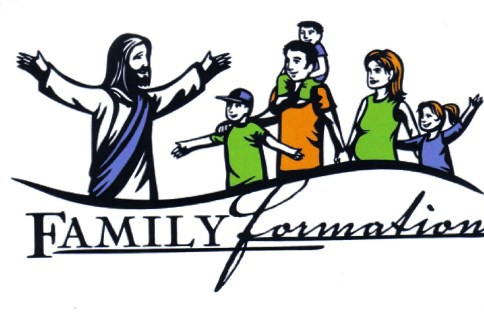 2022-2023 REGISTRATION AND PARENT AGREEMENTFamily Formation empowers parents to be the first teachers of faith to their children. We aim to help parents grow in their faith and relationship with God, and to equip them to share the Good News and the beauty of the Catholic Faith with their kids. Through weekly Home Lessons and monthly Family Formation Nights at church, Family Formation strives to build strong families: families rooted in faith, prayer, and in the joy and love of God.We want to stress that religious education classes are very important, but no class or lesson can take the place of the worship of God at Mass. The Holy Mass and the Eucharist are the source and summit of our faith. That is why it is absolutely necessary to go to Mass every Sunday and to bring your children. This is not just a suggestion, but a command of God: keep holy the Sabbath. God, who is a good Father, wants to renew and bless us every week with his grace, we must simply show up and allow him!As you enroll for Family Formation, we invite you to renew your commitment to going to church every week and to praying and practicing the faith as a family. Outlined below are the additional expectations for parents of Family Formation. Please carefully read the agreement and sign to acknowledge your consent.As parents raising our child(ren) in the Catholic faith, I commit to following the Precepts of the Catholic Church:Attend Mass on all Sundays and holy days of obligation.Fast and abstain on the days appointed by the Church.Confess our sins at least once a year.Receive Holy Communion during the Easter season.Contribute to the support of the Church.As parents of Family Formation, I commit to:Spend 1 hour each week as a family doing the provided Home Lessons (for Kindergarten — 6th grade) or sacramental prep lessons (for First Reconciliation/First Communion, 1st and 2nd year Confirmation assignments)Attend all Family Formation Nights (All parents with children Kindergarten — 6th grade). The dates for these meetings are: Sept 13, Oct 4, Nov 8, Dec 6, Jan 10, Feb 7, March 7, March 28, and May 2.Turn in monthly Homework Assignments (for families Kindergarten — 6th grade)Attend all Sacramental Meetings (only for those preparing for first confession/ first communion)Signature of Parent/ Guardian	Date	Signature of Parent/ Guardian	DateFAMILY INFORMATION & QUESTIONNAIRE Are you registered at St. Patrick?	Yes	No	Another parish? 		 If you have not already, would you like to register at St. Patrick? _________________________A Mass is offered every week for the People of St. Patrick. That means you! You and your family are a part of our St. Patrick Parish family and we are lifting you up in prayer. Do you have any specific intentions? How can we pray for you?CHILD INFORMATIONPLEASE NOTE: The Archdiocese of Philadelphia requires children to have at least 2 consecutive years of spiritual formation prior to receiving the sacraments in either a Catholic School or Religious Education Program. Below are general principles for determining the section in which your child will be enrolled. Each situation will be evaluated on a case-by-case basis.If your child is in 2nd grade and has not had any previous formation in Catholic School or Religious Education, he/she will be placed in the 1st grade Family Formation class to receive a year of formation before he/she can be enrolled the following year in 2nd grade First Communion Preparation.If your child is in 3rd-6th grade, has not received First Communion and has not had any previous formation in Catholic School or Religious Education Program, your family must participate in Family Formation for a year prior to enrolling in First Communion Preparation.If you have any questions regarding sacrament preparation please contact the Parish.MEDICAL PERMISSION: Church of St. Patrick Family Formation Representatives may:Call an ambulance if necessary: Yes No	Administer First Aid: Yes	 NoParent/ Guardian Signature: 	Date:	PERMISSION TO PUBLISH PHOTO & VIDEO: There is an additional form attached for this permission. Please also complete this form.ST. PATRICK FAMILY FORMATION242 South 20th Street,Philadelphia, PA 19103Phone: (215) 735-9900stpatrickphilly.orgST. PATRICK FAMILY FORMATION TUITION INFORMATION 2022-2023No family will be denied Faith Formation because of financial hardship. If you are in need of a payment plan or financial assistance, contact the Parish.Tuition Cost:Family with 1 Child— $75 Family with 2 Children— $100Means of Payment:Please pay by either Check or Venmo. In the case of a check, please make it payable to “St. Patrick Church” the memo line should read “Family Formation.” For Venmo, the payee is @saintpats.Payment Deadline:Please make the payment in full by September 6.	Further Questions or Comments:		If you have any further questions or concerns, please feel free to contact the parish offices (215) 735-9900 or Fr. Pachomius at: vicar@stpatrickphilly.org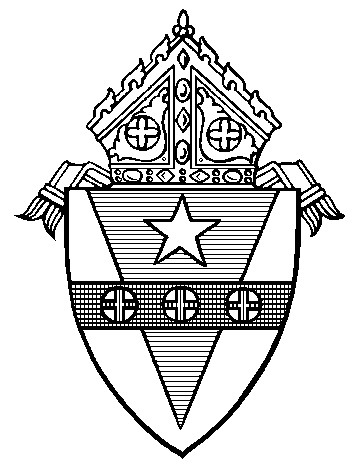 ARCHDIOCESE OF PHILADELPHIAConsent Form:  Posting Pictures/Videos of MinorsParish Organization:  __St. Patrick Family Formation_______________________________ Parish:  ________St. Patrick, Philadelphia_________________________________________ In order to protect the privacy of youth, permission must also be obtained, in writing, from the parent or guardian before sharing/posting pictures or videos of minors.  (Please check the one which applies) _______   I give my permission for my child’s picture, with name, to be posted on a website or social network page associated with this parish organization. ______    I give my permission for my child’s picture, without name, to be posted on a website or social network page associated with this parish organization. ______    I do not give permission for my child’s picture to be posted on a website or social network page	. ____________________________________________________ Name of Child ____________________________________________________                      __________________ Name of Parent/Guardian   - please print                                                                         (Date) ____________________________________________________ Signature of Parent/Guardian Family Last NameAddress (incl. City & Zip)Father’s NameMother’s NameFather’s Cell PhoneMother’sCell PhoneFather’s EmailMother’s EmailChild Name (First and Last)SexDate of BirthGrade Fall of 2022Name of SchoolDoes child have any allergies, medical conditions, learning needs? Please describe in this space provided:Does child have any allergies, medical conditions, learning needs? Please describe in this space provided:Does child have any allergies, medical conditions, learning needs? Please describe in this space provided:Does child have any allergies, medical conditions, learning needs? Please describe in this space provided:Does child have any allergies, medical conditions, learning needs? Please describe in this space provided:Sacraments Received (Check all that apply): BaptismReconciliationFirst Communion Enrolling in Family Formation :Kindergarten —6th Grade Formation (Specify Grade:___	 )First Reconciliation & Communion PreparationEnrolling in Family Formation :Kindergarten —6th Grade Formation (Specify Grade:___	 )First Reconciliation & Communion PreparationEnrolling in Family Formation :Kindergarten —6th Grade Formation (Specify Grade:___	 )First Reconciliation & Communion PreparationEnrolling in Family Formation :Kindergarten —6th Grade Formation (Specify Grade:___	 )First Reconciliation & Communion PreparationChild Name (First and Last)SexDate of BirthGrade Fall of 2022Name of SchoolDoes child have any allergies, medical conditions, learning needs? Please describe in this space provided:Does child have any allergies, medical conditions, learning needs? Please describe in this space provided:Does child have any allergies, medical conditions, learning needs? Please describe in this space provided:Does child have any allergies, medical conditions, learning needs? Please describe in this space provided:Does child have any allergies, medical conditions, learning needs? Please describe in this space provided:Sacraments Received (Check all that apply): BaptismReconciliationFirst Communion Enrolling in Family Formation :Kindergarten —6th Grade Formation (Specify Grade:___	 )First Reconciliation & Communion PreparationEnrolling in Family Formation :Kindergarten —6th Grade Formation (Specify Grade:___	 )First Reconciliation & Communion PreparationEnrolling in Family Formation :Kindergarten —6th Grade Formation (Specify Grade:___	 )First Reconciliation & Communion PreparationEnrolling in Family Formation :Kindergarten —6th Grade Formation (Specify Grade:___	 )First Reconciliation & Communion Preparation